Aventures financières !Planche de jeu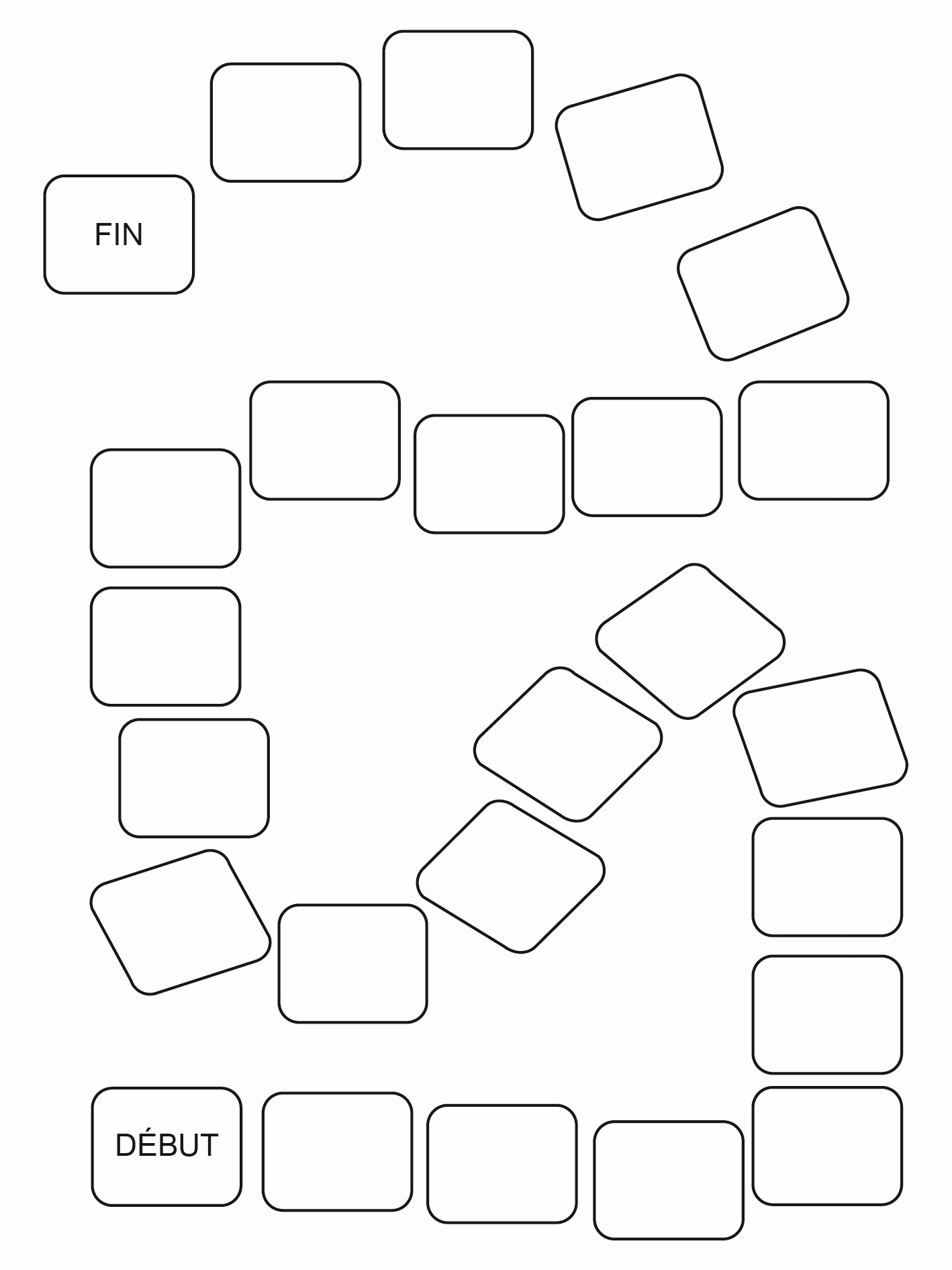 